Månedsbrev 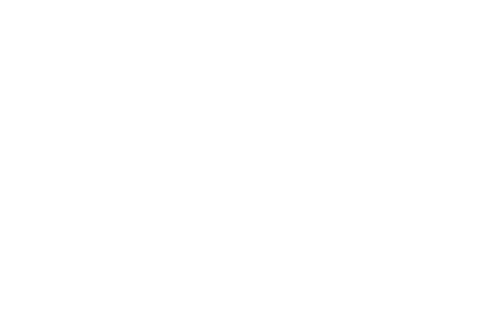 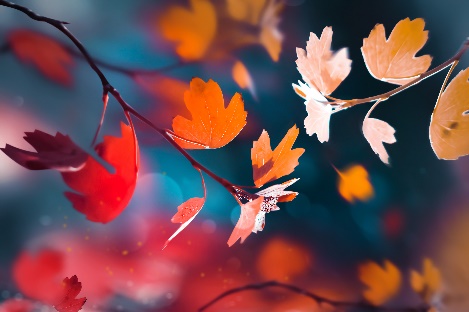 Fra ANDNovemberOktober nærmer seg slutten og vi tilbakelegger en måned med mye fokus på å hjelpe hverandre, og å etterspørre hjelp. Dette var et tema mange av barna har likt veldig godt, de hjelper gjerne oss voksne med oppgaver som å finne fram bleier eller våtservietter, å dekke bord eller å rydde leker. De prøver å hjelpe hverandre med å ta ut stolen fra bordet eller finne klær og sko i garderobe. Dette har vi valgt å legge inn under danning, som i Årsplanen for Madla-barnehagene beskrives som: «Danning en livslang prosess som blant annet handler om å utvikle evne til å reflektere over egne handlinger og væremåte, evne til å handle omsorgsfullt og gjøre etisk begrunnede valg.»  Vi tenker at ved å jobbe med det konkrete vi kan begripe i egen hverdag, kan vi på sikt se for oss mer abstrakte utforminger av å opptre etisk ovenfor andre. Barna virker mer bevisste i sin omsorgsrolle, og vi kan trekke flere paralleller i hverdagen med å være gode mot hverandre. De aller fleste av barna bruker ordet «hjelpe» eller etterspør hjelp, noe som gir mindre frustrasjon i travle hverdagssituasjoner. Vi hadde temaplakat om FN-dagen og laget kunst til inntekt for Redd Barnas arbeid for ukrainske barn i Rogaland, og snakket om hvordan vi kan hjelpe andre. Tusen takk for oppmøte og mange gode retter på vår FN-dag! Det ble et skikkelig hyggelig koldtbord sammen.Som litteratur denne måneden hadde vi om «Lille muldvarpen som lurte på hvem som hadde bæsjet på hodet sitt». Denne fortellingen fenger. Bildene på temaveggen blir ofte tatt ned eller peket på for å fortelle og studere. Vi kommer til å jobbe med denne litteraturen fram til julen inntar oss. Språkarbeid på avdelingen:På And prøver vi å få til to språkgrupper per gruppe i uka, den ene er hovedfokus på språk i ulike former og den andre inkluderer ofte en kreativ aktivitet tilknyttet temaet vi holder på med. I tillegg har vi den kjære yoghurtboksen med fem små pinnsvin som bor oppå skapet vårt. De får ofte komme ut til fruktmåltidet, men snart må de kanskje gå i dvale? Barna kjenner godt til sangen og bevegelsene. De syns det er stas å få banke på boksen etter tur, og noen ganger får de ha en liten figur på fingeren sin. Vi ser at temaveggene fenger barnegruppen, det oppstår flere rom for samtale rundt tema uorganisert gjennom dagen. Barna peker og forteller, og andre barn hiver seg med. Vi ser det er en endring for flere av barna som kommuniserer direkte med andre barn, dette er en utvikling fra å kommunisere gjennom voksne. Denne måten å kommunisere på gir dem også muligheter til å kommunisere sammen i lek med ord, noe som utvider leken. Det veksler litt på avdelingen om de bruker kommunikasjon med verbale ord eller kommunikasjon gjennom kropp, for eksempel gjennom imitasjon for å delta i lek. Personalsituasjonen på And:De dagene Elisabeth P har plantid er Kristine inne som fast hos oss, dette er hovedsakelig annen hver mandag. Elisabeth P er sykemeldt 20%, oftest torsdager, da prøver vi å bruke kjente vikarer som Kristine eller Karina. Vi etterstreber at personal på And, eller personal fra Svane om det er sykdom, som har yttervaktene. Informasjon:I november kommer vi til å gjennomføre foreldresamtaler. Det vil komme en lapp i garderoben hvor dere kan sette dere opp på avtalt tid. Dersom det ikke er tid som passer, ta kontakt med Elisabeth P så ser vi på andre løsninger.SU-representant for And er Christian, far til Jenny. Er det noe dere ønsker han skal ta med seg videre fra foreldreperspektivet, kan dere ta kontakt på mail chrioffstad@gmail.com. VIKTIG INFO:Husk å merke klær og utstyr med navn!Sjekk gjerne over at det er riktig klær til årstid og at dress/regntøy/vintersko fortsatt passer. Ha gjerne minst to par luer og votter liggende i barnehagen, det blir fort surt og kaldt.Parker utenfor ved å rygge inn på parkeringsplassMed vennlig hilsenZeynep, Elisabeth og Elisabeth Pedrikke